АДИСТИН ПАСПОРТУИдентификациясы     Билими1. Аталышы: Ж. Баласагын атындагы Кыргыз улуттук университетиЖОЖду бүтүргөн жылы: 1982Мамлекети: Кыргыз Республикасы2. Аспирантуранын түрү: күндүзгү бөлүм,  Кыргыз Улуттук Илимдер Академиясы Тил жана адабият институтуБүтүргөн жылы: 1985Мамлекети: : Кыргыз Республикасы 3. Докторантура Аль-Фараби атындагы Казак мамлекеттик университетиБүтүргөн жылы: 1998Мамлекети: Казак РеспубликасыИштеген жери1. Мамлекети Кыргыз Республикасы 2. Бишкек шаары3. Уюм  Кыргыз Республикасынын Улуттук тарых музейи4. Кызмат орду ДиректорДК жөнүндө маалымат (УАКнын кызматкерлери тарабынан толтурулат)1. ДКнын шифры 2. ДКдагы кызматы  3. Илимий адистиги (шифры) боюнча аныктап карап чыгуу үчүн укуктуулугу: 4. Илимий эмгектеринин жыйындысы боюнча: Окумуштуулук даражасынын бар экендиги1. Окумуштуулук даражасы (К) филология илимдеринин кандидаты2. Илим тармагы Адабият таануу3. Адистигинин шифры (илимий кызматкерлердин номенклатурасы боюнча) 10.01.034. Даража берилген датасы 1992Окумуштуулук даражасынын бар экендиги1. Окумуштуулук даражасы (Д) филология илимдеринин доктору2. Илим тармагы Адабият таануу 3. Адистигинин шифры (илимий кызматкерлердин номенклатурасы боюнча) 10.01.034. Даража берилген датасы 1999Окумуштуулук наамынын бар экендигиОкумуштуулук наамы (доцент/уик) доцентАдистиги  Адабият таануу 2011-жыл,                                                   ____________ДЦ № 001756   окумуштуулар кеңешиНаам ыйгарылган датасы2. Окумуштуулук наамы (профессор) профессорАдистиги Адабият таануу                  ПА № 001340                           окумуштуулар кеңешиНаам ыйгарылган датасы 2021-жылАкадемиялык наамынын бар экендиги1.Наамы  мүчө-корреспондент  Академия  Улуттук Илимдер АкадемиясыИлимий жыйнактары (бардыгы)1. Илимий эмгектеринин саны  170,  анын ичинде, илимий иштери 126, окуу-методикалык куралы 4Илимий эмгектериНегизгилери: илимий адистигинин шифры 10.01.03, 10.01.101. Бакашова Ж.К. Художественное мастерство Чингиза Айтматова: Дисс...д-ра филол.наук. – Алматы., 1998. 2. Бакашова Ж.К. Художественное мастерство Чингиза Айтматова. – Б., 1998.3. Бакашова Ж.К. Чынгыз Айтматовдун чыгармаларынын стилдик бөтөнчөлүктөрү. – Б., 1998. – 61б. 4. Бакашова. Ж.К. Өлбөстүк символу. – Б., 1998. –57 б.5. Бакашова. Ж.К. Чынгыз Айтматовдун көркөм дүйнөсү. – Б., 1997Акыркы беш жылдагы илимий эмгектери:1. Бакашова Ж. К. Аалам залкары Айтматов : Илимий методикалык корсотмо /Ж. К. Бакашова, Э. Сманова. – Б., 2019.- 84 б.  - 5 п.л.2. Бакашова Ж. К.  Айтматов ааламы = Вселенная Айтматова: Библиографиялык энциклопедия. - 4-бас.  / Ж. Айсаракунова, Ж. К. Бакашова, Э. Сманова. – Б., 2019. – 560 б.  - 32,9 п.л.3. Бакашова Ж. К. Алыкул Осмонов атындагы Кыргыз Республикасынын Улуттук китепканасы: 85 жыл / Түз.: Ж. К. Бакашова, Э. Сманова, А. Самарбекова; Башкы ред. Ж. К. Бакашова. – Б., 2019. – 80 б.  - 5 п.л. 4. Бакашова // VIII Санкт-Петербургский Международный культурный форум. – 14-16 нояб. 2019 5. Статьи, выступления, интервью. – Бишкек, 2021. 6. Макалалар, маектер. Биобиблиография. – Бишкек, 2021. 7. Проблемы взаимодействия реальности и художественного вымысла в русской литературе. Международный научный журнал в системе Web of Sience “Филологические науки. Научные доклады высшей школы”. – М., 2021. – № 1.8. Мир Манаса: Интересные цифры и факты / Ж. Бакашова, О.С.  Сухомлинова. – Бишкек, 2021. 9. Великие творения эпохи. По страницам произведений Чингиза Айтматова.  / Ж. Бакашова, О.С.  Сухомлинова. – Бишкек, 2020. 10. Аалам залкары Айтматов / Ж. Бакашова, Э. Сманова. – Бишкек, 2020.11. Тарыхта изи калган улуу инсан: Турдакун Усубалиевге 100 жыл: Библиографиялык көрсөткүч / Ж. Бакашова, Э.  Сманова. – Бишкек, 2020.12. Турдакун Усубалиевич Усубалиев – достойный сын своего народа. К 100 – летию со дня рождения: Библиографический портрет / Ж. Бакашова,   О.С. Сухомлинова. – Бишкек, 2020.13. Тоголок Молдо (Байымбет Абдрахманов): Сунуш кылынган библиографиялык көрсөткүч / Ж. Бакашова, Э.  Сманова. –  Бишкек, 2020.14. Кыргызстан в годы Великой Отечественной войны: Библиографический указатель / Ж. Бакашова,  О.С. Сухомлинова. –  Бишкек, 2020.15. Тоголок Молдо: Рекомендательный библиографический указатель / Ж. Бакашова, О.С. Сухомлинова. – Бишкек, 2020.16. Эч ким, эч качан унутулбайт! Улуу Жеңишке 75 жыл: Библиографиялык көрсөткүч / Ж. Бакашова, Э. Сманова. – Бишкек, 2020.17. “Кыргыз адабиятындагы көркөм шарттуулук табияты” // “Манас жана Айтматов ааламы”. – 2020. – №2.18. “Великая Отечественная война в литературной палитре Кыргызстана” // Вестник БАЕ. – 2020. – №1.19. “Муздак дубалдар” атындагы көркөм шарттуулук” //   “Alatoo Academic Studies” / Международный университет Алатоо. –Б., 2020. – №1. 20. “Влияние исламской культуры на мировоззрение кыргызких мыслителей”. В сборнике: «Ислам тарыхы, көркөм өнөрү жана маданияты боюнча изилдөөлөрдүн Кыргызстандагы абалы” 2020-жыл, 13-февраль. Кыргыз Республикасы, Бишкек шаары: Эл аралык семинар= INTERNATIONAL WOKSHOP “Status of Contemporary Research on Islamic History, Art and Culture in Kyrgyzstan” 13 February 2020 Bishkek, Kyrgyz Republic. – Б., 2020. 21. Проблемы духовности и бессмертия в творчестве Ч. Айтматова // Хабарши  (Казахстан). – 2020. – №3.22. Влияние исламской культуры на мировоззрение кыргызких мыслителей / Ж. Бакашова // Интеграция науки в современном мире //Сборник научных работ 64й Международной научной конференции Евразийского Научного Объединения. – 2020. – № 6(64).Часть 5. 23. “Трагедия жизни, рождающая культуру” /  Ж. Бакашова, А.С. Кацев // Интеграция науки в современном мире //Сборник научных работ 64й Международной научной конференции Евразийского Научного Объединения. – 2020. –  № 6(64).Часть 5. 24. “Эстетический потенциал названия романа Ч.Айтматова “И дольше века длится день” / Ж. Бакашова // Интеграция науки в современном мире //Сборник научных работ 64й Международной научной конференции Евразийского Научного Объединения. – 2020. –  № 6(64).Часть 5.25. The writer who created the works of Kazat Akmatov (eng.); Russian Linguistic Bulletin 2020. – № 2. 26. “Судьбой предназначено бессмертие”. Bildiriltr kita: Ukusarasy Abai  Runanbaioglu Sempozyumu. –  Izmir, 2020.27. Кыргыздар. Жыйырма томдук. Мурас: XIV том. / Ж. Бакашова, Ж.  Жусупов, К.  Иманалиев, Макелек  Өмүрбай. – Экинчи бас. – Бишкек, 2019.28. Кыргыздар. Жыйырма томдук. Тарых. Маданият: XII том. / Ж. Бакашова, Ж.  Жусупов, К.  Иманалиев, Макелек  Өмүрбай. – Экинчи бас. –  Бишкек, 2019.29. Кыргыздар. Жыйырма томдук. Тарыхый салт-нарк: XIII том. / Ж. Бакашова, Ж.  Жусупов, К.  Иманалиев, Макелек  Өмүрбай. – Экинчи бас.  – Бишкек, 2019.30. Поддержка чтения в Кыргызстане: проблемы и пути его продвижения в сообществе /Ж. Бакашова, А.С. Кацев // Пятый международный интеллектуальный форум “Чтение на евразийском перекрестке” (Челябинск, 24-25 октября .): материалы форума. – Челябинск: ЧГИК, 2019.31. Продвижение языкового разнообразия в культурно-образовательной сфере Кыргызстана; Языковые технологии для всех (LT4All): обеспечение языкового разнообразия и многообразия во всем мире (декабрь, 2019): Материалы международной конференции. 32. Поддержка чтения в Кыргызстане: проблемы и пути его продвижения в сообществе. Пятый международный интеллектуальный форум “Чтение на евразийском перекрестке” (Челябинск, 24-25 октября 2019 г.): Материалы форума. – Челябинск: ЧГИК, 2019.33. Страновой доклад: Кыргызстан (последняя актуализация: Август-2016) IncoNet CA. URL.: http: // www. Eimo/ info/2019/08; Негизги чектеш эмгектери: илимий адистигинин шифры 10.01.101. Бакашова Ж. К. Журналистика жана коом / Редактор  Ж. К. Бакашова. – Б., 2002. – 208 б.2. Бакашова Ж. К. Основы этножурналистики. Учеб.-метод. пособие / Ж. К. Бакашова. – Б., 2006.- 16 с. - 0,9 п.л.3. Бакашова Ж. К. Кыргыз Республикасында чыгып жаткан басылмаларга жалпы мүнѳздѳмѳ //Кыргыз журналистикасынын тарыхы / Редактор  Ж. К. Бакашова. – Б., 2002. – Б.146-165. - 1,1 п.л.4. Бакашова Ж. К. Кыргызстандагы электрондук массалык маалымат каражаттары жонундо жалпы муноздомо //Кыргыз журналистикасынын тарыхы / Редактор  Ж. К. Бакашова. – Б., 2002. – Б.166-204. -2,2 п.л.Резюме (УАКнын кызматкерлери тарабынан толтурулат):Кеңештин курамына киргизилишине мүмкүн болгон адистиги (шифры)1.Негизги 10.01.03             2. Чектеш адистиги 10.01.103.Кошумча адистиги 10.01.10 Толтурулган датасы 2022-жыл  "____" _________________ ДКнын төрагасы ______________            _____________________________                                          (колу)                                            (Ф.А.А)УАК бөлүмүнүн №_____________Жооптуу адамы______________________Эскертүү: анкетаны толтурууда кыскартууларды колдонбоо керек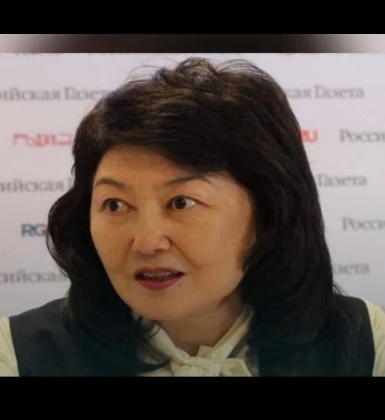 